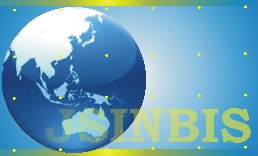 PERBANDINGAN ALGORITMA WINNOWING DAN ALGORITMA RABIN-KARP PADA APLIKASI PENDETEKSI KESAMAAN DOKUMEN SKRIPSIJumadil Nangia*, Ida Bagus Gede Pala Asmarab*, Muh. Ihsan Saritac, Laode Muh. Golok Jayad, Hasmina Tari Mokuie, LM Tajidunfa Teknik Informatika, Fakultas Teknik, Universitas Halu Oleob Teknik Informatika, Fakultas Teknik, Universitas Halu Oleoc Teknik Informatika, Fakultas Teknik, Universitas Halu Oleod Teknik Informatika, Fakultas Teknik, Universitas Halu Oleoe Teknik Elektro, Fakultas Teknik, Universitas Halu Oleof Teknik Informatika, Fakultas Teknik, Universitas Halu OleoNaskah Diterima : 11 Maret 2015; Diterima Publikasi : 13 April 2015DOI : 10.21456/vol7iss1ppAbstractPlagiarism is often found in the academic world and is considered a serious offense because it involves taking other people's ideas, opinions, or writings. Thesis is the final work of students that must meet scientific standards and be tailored to their field of study. It is important to check the similarity of theses using a web-based system to prevent plagiarism and ensure academic integrity. This system will be created using two different methods namely Winnowing algorithm and Rabin-Karp algorithm. In principle, these two methods are the same, namely searching for strings that use a hashing function to compare the searched string (m) with the compared string (n) by comparing the results of the hashing function used. However, in the Winnowing algorithm, the difference is that it does not use all hash values from each set of grams formed. The hash value formed in the previous stage will be divided into windows of size w. In this study, system testing used thesis data of informatics engineering students at Halu Oleo University to facilitate checking the level of thesis plagiarism against the Rabin-Karp algorithm and the Winnowing algorithm. In this study, system testing was carried out with blackbox testing. This test is expected to detect the level of similarity of the thesis of each algorithm.Keywords :  Detection System, Thesis, Web, Winnowing, Rabin-KarpAbstrakPlagiarisme sering ditemukan didunia akademik dan dianggap sebagai pelanggaran serius karena melibatkan pengambilan ide, pendapat, atau tulisan orang lain. Skripsi adalah karya akhir mahasiswa yang harus memenuhi standar ilmiah dan disesuaikan dengan bidang studi mereka. Penting untuk melakukan pengecekan kemiripan skripsi menggunakan sebuah sistem berbasis website untuk mencegah plagiat dan memastikan integritas akademik. Sistem ini akan dibuat menggunakan dua metode yang berbeda yaitu algoritma Winnowing dan algoritma Rabin-karp. Pada prinsipnya kedua metode ini sama yaitu melakukan pencarian string yang menggunakan fungsi hashing untuk membandingkan string yang dicari (m) dengan string yang dibandingkan (n) dengan membandingkan hasil dari fungsi hashing yang digunakan. Namun pada algoritma Winnowing perbedaannya tidak menggunakan semua nilai hash dari setiap rangkaian gram yang dibentuk. Nilai hash yang dibentuk pada tahap sebelumnya akan dibagi ke dalam window berukuran w. Pada penelitian ini pengujian sistem menggunakan data skripsi mahasiswa Teknik Informatika Universitas Halu Oleo untuk memudahkan pengecekan tingkat plagiarisme skripsi terhadap algoritma Rabin-Karp dan algoritma Winnowing.  Pada penelitian ini algoritma Rabin-Karp dan algoritma Winnowing telah diimplementasikan dengan baik pada sistem pengecekkan kemiripan skripsi mahasiswa. Hasil pengujian akurasi yang diujikan melalui confusion matrix menghasilkan 100%. Keywords : Sistem Pendeteksi, Skripsi, Web, Winnowing, Rabin-Karp1. PendahuluanPerkembangan teknologi informasi pada saat ini berkembang begitu pesat, dengan adanya teknologi dapat membantu atau meringankan pekerjaan manusia. Selain itu berkembangnya suatu teknologi tentu ada dampak positif dan negatifnya, salah satu contoh dampak negatifnya adalah orang-orang cenderung ingin sesuatu yang instan, bentuknya yaitu seperti plagiat. Plagiat atau plagiarisme adalah pengambilan karangan, pendapat, dan sebagainya dari orang lain dan menjadikannya seakan-akan karangan atau pendapat sendiri, misalnya menerbitkan karya tulis orang lain atas nama dirinya sendiri.Plagiarisme selalu menjadi sorotan, tak terkecuali pada sektor akademis baik dari tingkat sekolahan hingga jenjang perguruan tinggi. Tindakan ini sangat tidak mencerminkan seorang yang terpelajar, selain mematikan kreativitas juga kebebasan berinovasi menjadi sempit karena kurang menghargai karya orang lain. Plagiarisme atau penjiplakan karya tulis orang lain dalam dunia akademik dipicu oleh banyak faktor. Salah satu faktor pemicunya adalah penulis (mahasiswa) ingin segera menyelesaikan skripsinya agar bisa meraih gelar akademik secepatnya tanpa harus bekerja keras sesuai proses riset dan penulisan ilmiah yang benar. Salah satu plagiarisme yang sering terjadi di kalangan mahasiswa adalah plagiarisme di dalam tugas akhir (skripsi). Tugas akhir (skripsi) merupakan salah satu bentuk karya tulis ilmiah yang dibuat oleh mahasiswa pada tahap akhir dari masa studinya. Tugas akhir (skripsi) dibuat berdasarkan hasil penelitian, kajian terhadap permasalahan yang diperoleh dari pelaksanaan PKL (Praktik Kerja Lapangan), atau permasalahan rill lainnya. Jadi dengan adanya sistem ini dapat digunakan oleh dosen dan pihak jurusan untuk mendeteksi tingkat plagiarisme tugas akhir (skripsi) mahasiswa.Tindakan plagiarisme secara perlahan harus dicegah dan dihilangkan dengan melakukan pendeteksian plagiat secara manual maupun dengan memanfaatkan metode pencocokan string. Dengan demikian melakukan pendeteksian plagiarisme secara manual sangat tidak efektif sehingga algoritma Winnowing atau algoritma Rabin-Karp dapat menjadi solusi untuk menyelesaikan hal tersebut.Algoritma Winnowing adalah sebuah metode yang digunakan untuk mendeteksi tindakan plagiarisme dengan menggunakan teknik hashing. Fungsinya sebagai sebuah fingerprint dokumen, dengan input berupa dokumen teks. Algoritma ini akan menghasilkan sekumpulan nilai hash yang dihasilkan dari perhitungan ASCII pada setiap karakter dalam dokumen. Nilai-nilai hash ini kemudian digunakan sebagai fingerprint untuk mendeteksi adanya plagiarisme (Sunardi dkk., 2018).Algoritma Rabin-Karp adalah metode pencarian string yang dikembangkan oleh Michael Rabin dan Richard Karp. Algoritma ini menggunakan teknik hashing untuk membandingkan string yang dicari dengan string yang dibandingkan. Fungsi hashing digunakan untuk mengubah data menjadi bilangan bulat yang relatif kecil yang dapat digunakan sebagai indeks pada array. Proses hashing merupakan bagian penting dari algoritma Rabin-Karp, dimana karakter atau tanda baca ditransformasikan menjadi nilai atau angka dengan menggunakan representasi ASCII (Suryati dkk., 2018).Penelitian ini menggunakan algoritma Winnowing dan algoritma Rabin-Karp karena kedua algoritma ini memiliki proses sama dalam pengambilan fingerprint yaitu menggunakan nilai-nilai hash dari representasi ASCII sebagai data dalam mendeteksi tingkat kemiripan suatu string. Algoritma Winnowing dan algoritma Rabin-Karp juga dianggap cocok untuk diimplementasikan pada aplikasi pendeteksi tingkat plagiarisme tugas akhir (skipsi) mahasiswa. Peneliti akan mengimplementasikan kedua algoritma tersebut serta melakukan perbandingan antar kedua algoritma.Berdasarkan uraian di atas di harapkan dapat merancang dan mengembangkan sebuah sistem pendeteksi plagiarisme tugas akhir (skripsi) mahasiswa yang berbasis web. Sistem ini bertujuan untuk membantu mengatasi masalah plagiarisme dengan menerapkan algoritma Winnowing dan algoritma Rabin-Karp. Bagaimana menjelaskan rancang bangun sistem ini dapat mendeteksi kesamaan dokumen tugas akhir (skripsi) secara efisien. Selain itu, akan membahas implementasi kedua algoritma tersebut dalam konteks pengembangan sistem ini. Sistem ini diharapkan dapat memberikan kontribusi dalam mencegah tindakan plagiarisme di dunia akademik dengan memberikan alat yang efektif bagi dosen dan pihak jurusan untuk mendeteksi plagiarisme dalam tugas akhir (skripsi) mahasiswa.2. Kerangka Teori 2.1. Information retrievalInformation retrieval adalah bidang yang mempelajari tentang sistem pengindeksan, pencarian, dan penyimpanan data yang tidak terstruktur, khususnya teks. Dalam proses pengindeksan, terdapat tahap stemming yang merupakan proses mengubah bentuk kata menjadi kata dasar. Proses ini sangat dipengaruhi oleh bahasa yang digunakan, karena harus mengaplikasikan aturan morfologi dari bahasa tersebut (Zulfikar, 2017).2.2. ASCII (American Standard Code for Information Interchange)ASCII (American Standard Code for Information Interchange) adalah standar internasional untuk kode huruf dan simbol seperti Hex dan Unicode. Namun, ASCII lebih bersifat universal dan selalu digunakan oleh komputer dan alat komunikasi lain untuk menunjukkan teks. ASCII memiliki komposisi bilangan biner sebanyak 7 bit, namun disimpan sebagai kode 8 bit dengan menambahkan satu bit tambahan yang sering digunakan untuk uji prioritas (Tantoni dan Zaen, 2018).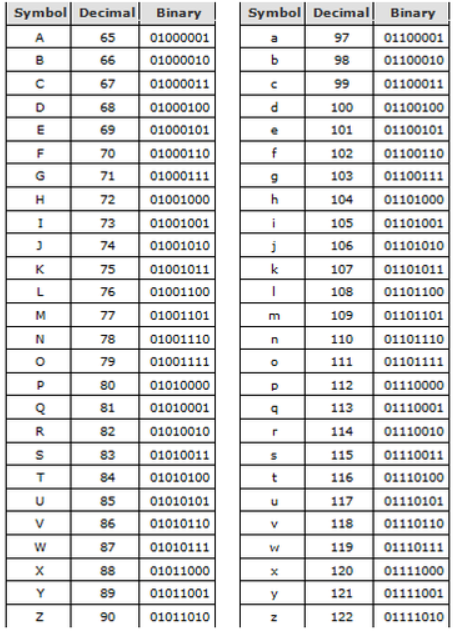 Gambar 1. Tabel ASCII2.3. Algoritma Rabin-Karp        Algoritma Rabin-Karp adalah metode pencarian string yang menggunakan fungsi hashing untuk membandingkan string yang dicari (m) dengan string yang dibandingkan (n) dengan membandingkan hasil dari fungsi hashing yang digunakan. Algoritma ini menggunakan fungsi hashing untuk menemukan pola dalam string teks. Algoritma ini menggunakan k-gram dan hashing sebagai karakteristiknya dan dilakukan setelah proses preprocessing (Purba dan Situmorang, 2017). Fungsi hashing adalah proses penting dalam algoritma Rabin-Karp. Ini adalah fungsi matematis yang mengubah data menjadi bilangan bulat yang relatif kecil yang dapat digunakan sebagai indeks pada array (Suryati dkk., 2018).2.4. Rolling Hash Rolling hash merupakan tahapan melakukan proses hashing pada string yang telah dibagi menjadi k-gram. Fungsi ini akan mengubah atau mentransformasikan data untuk menciptakan fingerprint yang disebut hash value. Fungsi hash yang baik adalah yang menghasilkan sedikit hash collision. Solusi yang digunakan untuk mengatasi hash collision adalah menggunakan rolling hash (Ramadhani, 2015). Dalam prosesnya, digunakan basis yang biasanya adalah bilangan prima yang cukup besar untuk meminimalkan terjadinya tabrakan. Salah satu hash yang sering digunakan adalah rolling hash dengan persamaan (1) :          (1)2.5 Dice’s Similarity Coficient (Deteksi Kemiripan)Dice coefficient atau dice similarity adalah metode untuk menghitung tingkat kemiripan antara 2 objek dengan cara mengalikan jumlah nilai irisan antara dokumen dan query, lalu membagi dengan jumlah nilai dari dokumen dan query (Mangundap dkk., 2022). Terdapat pada persamaan (2) :                                       (2)2.3. Algoritma WinnowingAlgoritma Winnowing adalah metode yang digunakan untuk mengecek kemiripan kata (fingerprint dokumen) untuk mendeteksi plagiarisme. Secara teknis, Winnowing adalah perluasan dari implementasi algoritma Rabin-Karp fingerprint dengan penambahan metode window (Apridiansyah dkk., 2022).Tahapan text preprocessing sebagaimana yang telah dilakukan pada algoritma Rabin-Karp juga dilakukan pada algoritma Winnowing. Lanjutan proses memotong string sepanjang k dalam proses perhitungan k-gram dan lanjutan proses hashing terhadap seluruh pecahan string juga sama antara kedua algoritma. Perbedaannya  dimana algoritma Winnowing tidak menggunakan semua nilai hash dari setiap rangkaian gram yang dibentuk. Nilai hash yang dibentuk pada tahap sebelumnya akan dibagi ke dalam window berukuran w. Window adalah proses pembentukan substring dari nilai hash sepanjang w-gram. Dari proses Winnowing akan menghasilkan fingerprint yang nanti akan digunakan untuk pencocokan plagiasi. Window pertama berisi nilai hash pertama sampai nilai hash ke-w. Window kedua dibentuk dari nilai hash kedua sampai nilai hash ke-w+1 dan seterusnya sampai terbentuk window dari seluruh nilai hash. Dari window yang telah dibentuk dilakukan pemilihan nilai hash terkecil pada tiap window untuk dijadikan fingerprint tiap dokumen. Dari rangkaian nilai hash inilah akan dipilih nilai hash terkecil, jika terdapat 2 atau lebih nilai yang sama, nilai hash terkecil yang paling kanan yang akan di pilih (Sugiono dkk., 2018). 2.4. Uji Validasi Normalized Mean Absolute Error (NMAE)  Normalized Mean Absolute Error (NMAE) adalah metrik yang digunakan untuk mengukur tingkat kesalahan atau error antara prediksi dan nilai sebenarnya dalam konteks yang mempertimbangkan rentang atau skala nilai sebenarnya (William I dkk, 2019). Kesalahan absolut mengacu pada perbedaan besar tanpa memperhatikan arah kesalahan.3.  MetodePada bagian ini menjelaskan mengenai langkah-langkah yang dilakukan untuk mencapai tujuan penelitian.3.1. Metode Pengumpulan Data	Dalam penelitian ini metode pengumpulan data yang digunakan dalam perancangan sistem dengan melakukan studi literatur. Studi literatur dilakukan dengan cara mengumpulkan referensi yang berkaitan dengan objek penelitian yang dilakukan dengan mencari dan mempelajari buku-buku, jurnal maupun e-book, penelusuan internet yang berkaitan dengan algoritma Winnowing dan algoritma Rabin-Karp sebagai penunjang yang dapat dijadikan sebagai landasan penelitian. Sehingga algoritma Winnowing dan algoritma Rabin-Karp dapat diimplementasikan dalam aplikasi pendeteksi plagiarisme tugas akhir (skripsi) Mahasiswa Teknik Informatika di Universitas Halu Oleo.3.2. Metode Pengembangan SistemMetode pengembangan sistem yang digunakan pada penelitian ini adalah metode Rational Unified Process (RUP). Dalam metode pengembangan sistem ini, terdiri dari 4 tahapan pengembangan perangkat lunak, yaitu :Permulaan (Inception)Perluasan/Perencanaan (Elaboration)Konstruksi (Construction)Transisi (Transition)3.3. Preprocessing DataText preprocessing merupakan langkah awal yang akan dilakukan untuk memproses teks agar dapat digunakan dalam proses tokenizing teks. Tujuan dari text preprocessing adalah untuk mengembalikan teks menjadi bahasa yang alami. Secara umum dalam tahapan text preprocessing, yaitu :Data InputCase FoldingPunctuation RemovalStopword RemovalStemmingPenghapusan Spasi3.4. Tokenizing k-gramTokenizing proses membagi karakter-karakter teks yang telah melalui proses text preprocessing sepanjang nilai k yang dibaca berurutan dari awal hingga akhir. Pada contoh kasus ini peneliti menggunakan nilai k-gram yaitu 4-gram. 3.5. Algoritma Rabin-KarpPada proses algoritma Rabin-Karp dalam kasus ini akan mengambil nilai hash berdasarkan algoritma Rabin-Karp lalu melakukan perhitungan persentase kemiripan teks (similarity) menggunakan metode dice’s similarity coeficient.3.6. Algoritma WinnowingPada proses algoritma Winnowing dalam kasus ini akan membentuk window dari nilai hash berdasarkan algoritma Winnowing, lalu melakukan perhitungan persentase kemiripan teks (similarity) menggunakan metode dice’s similarity coficient. Pada kasus ini peneliti menggunakan nila w-gram yaitu 4-gram.4.  Hasil dan Pembahasan  4.1. Flowchart4.1.1. Flowchart SistemGambar 2 merupakan flowchart system dimana user akan diminta melakukan login terlebih dahulu untuk mengakses system. Setelah berhasil maka user akan dialihkan ke halaman dashboard. Pada tampilan dashboard, user dapat melihat data. Kemudian user dapat mengupload file skripsi untuk melakukan pengecekan plagiarisme yang berada pada database. Kemudian akan menampilkan persentase kemiripan dari file skripsi tersebut.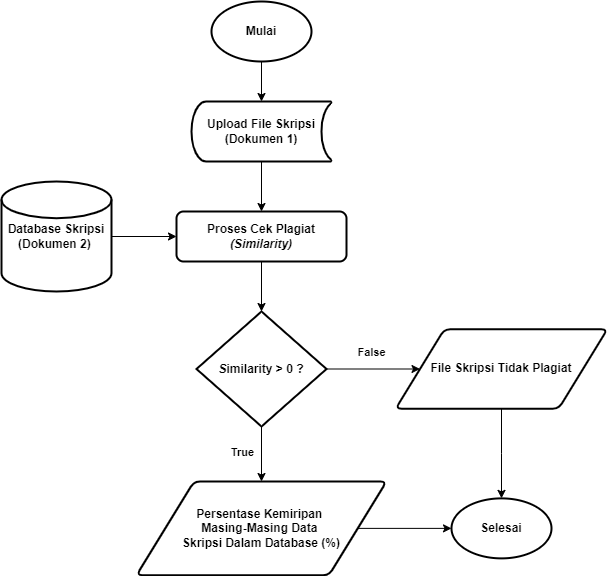 Gambar 2 Flowchart Algoritma Sistem4.1.2. Flowchart Algoritma Rabin-KarpGambar 3 merupakan flowchart algoritma rabin-karp user mulai mengupload file skripsi dan sistem akan mengambil file skripsi yang terdapat pada database kemudian akan masuk ke proses text preprocessing, setelah melakukan proses text preprocessing, selanjutnya ke tahap tokenizing kemudian dari proses tersebut akan diambil nilai hash nya berdasarkan algoritma rabin-karp, kemudian dihitung nilai dice’s similarity menggunakan dice’s similarity conficient.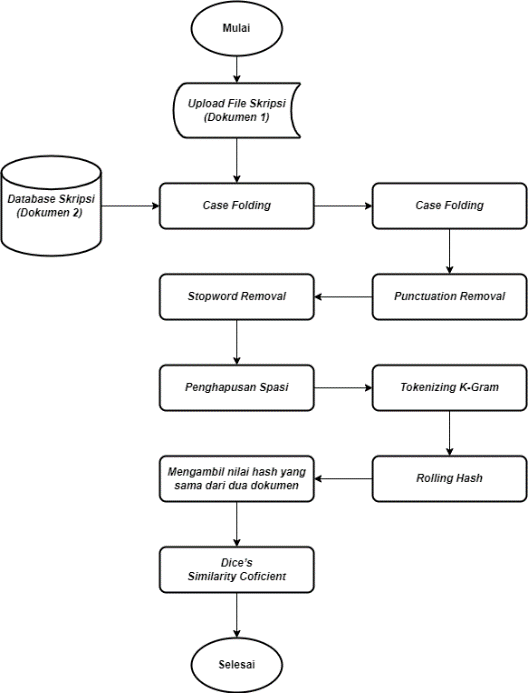 Gambar 3. Flowchart Algoritma Rabin-KarpFlowchart Algoritma WinnowingGambar 4 merupakan flowchart Algoritma winnowing user mulai mengupload file skripsi dan sistem akan mengambil file skripsi yang terdapat pada database kemudian akan masuk ke proses text preprocessing, setelah melakukan proses text preprocessing, selanjutnya ke tahap tokenizing kemudian dari proses tersebut akan membentuk nilai hash menjadi window (W-Gram) kemudian akan diambil nilai hash nya berdasarkan algoritma winnowing, kemudian dihitung nilai dice’s similarity menggunakan dice’s similarity conficient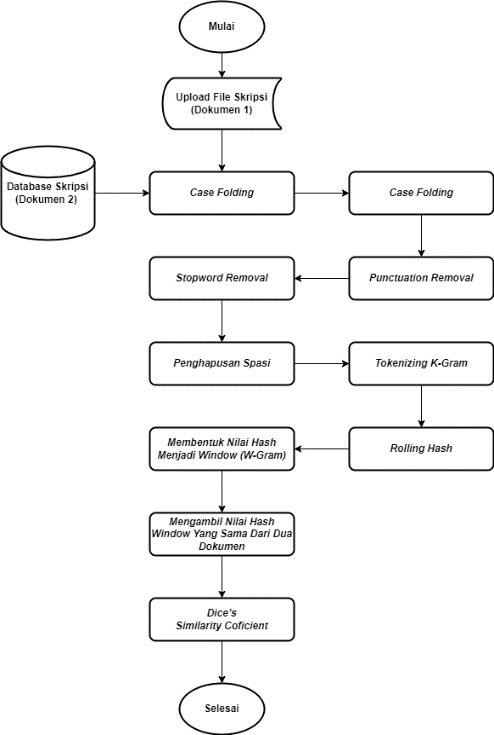 Gambar 4. Flowchart Algoritma Winowwing4.2. Use Case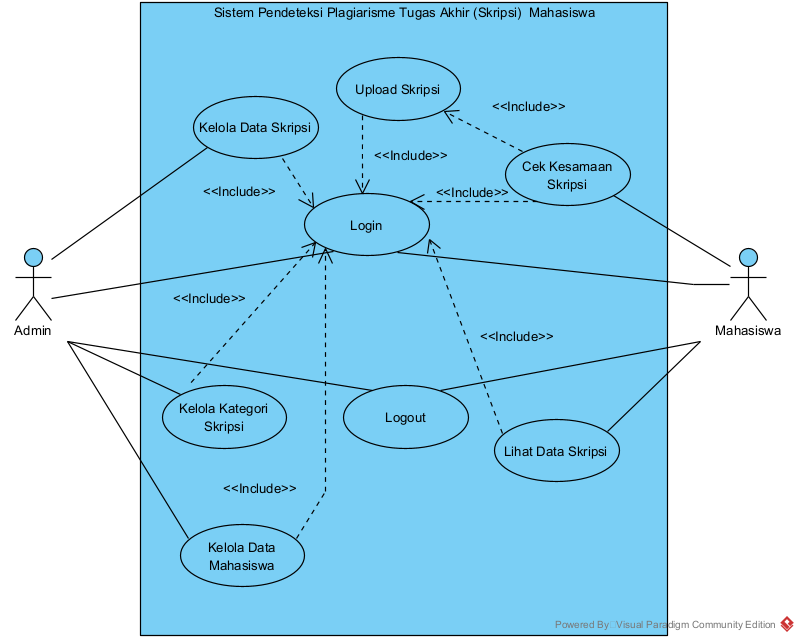 Gambar 5. Use Case DiagramGambar 4 merupakan use diagram dari sistem SKRIPSEA dimana admin dan mahasiswa dapat melakukan log in terlebih dahulu. Admin dapat melakukan kelola data skripsi, kelola kategori skripsi, kelola data mahasiswa dan logout sistem. Sedangkan mahasiswa dapat melakukan upload skripsi, cek kesamaan skripsi, lihat data skripsi dan logout pada sistem.4.3. Implementasi InterfacePada Gambar 6. merupakan tampilan halaman login user dimana admin dan mahasiswa memasukkan username dan password terlebih dahulu untuk masuk ke dalam aplikasi.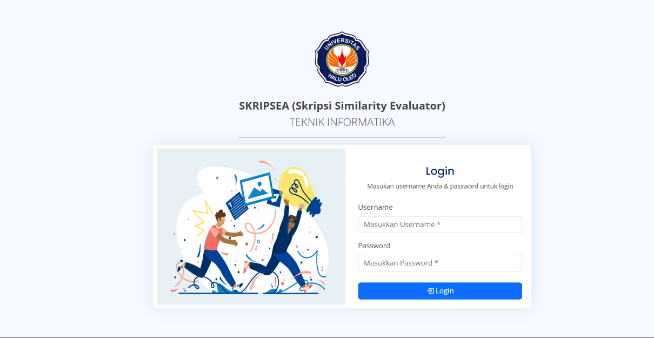 Gambar 6. Tampilan Halaman Login UserGambar 7 merupakan halaman Dashboard merupakan halaman awal ketika user login sebagai mahasiswa dan admin.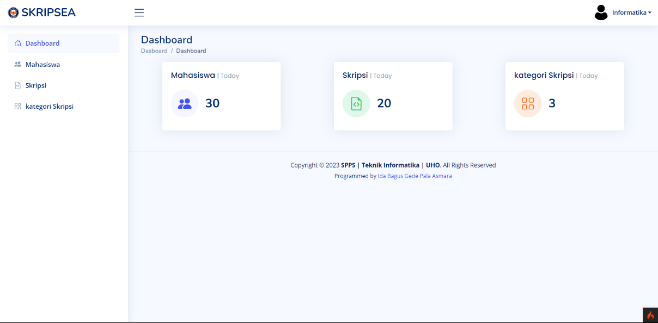 Gambar 7. Tampilan Halaman DashboardGambar 8 merupakan halaman data mahasiswa merupakan halaman dimana terdapat data-data mahasiswa. Pada halaman ini terdapat fitur tambah, edit, detail dan hapus data mahasiswa.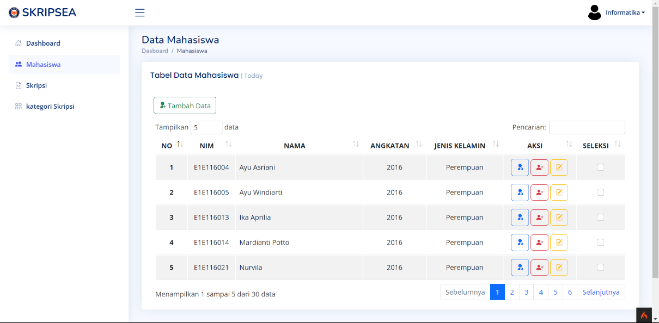 Gambar 8. Tampilan Halaman Data MahasiswaGambar 9 halaman ini berisi tentang data skripsi mahasiswa. Pada halaman ini terdapat fitur tambah, detail, edit dan hapus data skripsi dan terdapat fitur pengecekan plagiarisme.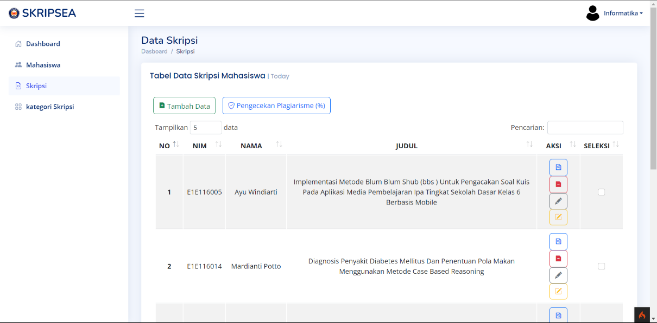 Gambar 9. Tampilan Halaman Data SkripsiGambar 10 halaman ini terdapat kategori dari skripsi yang terbagi menjadi 3 yaitu Komputasi Berbasis Jaringan, Komputasi Cerdas dan Visualisasi dan Rekayasa Perangkat Lunak. Dimana terdapat fitur tambah data kategori, hapus, edit dan detail kategori.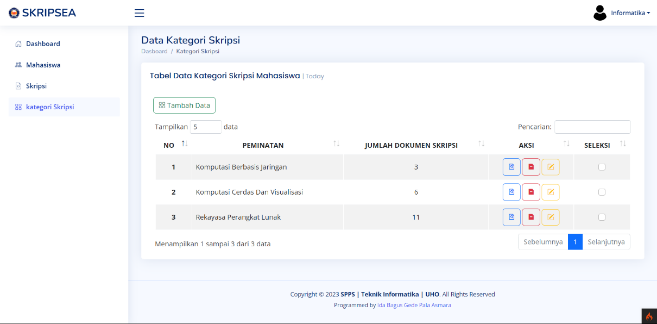 Gamabar 10. Tampilan Halaman Kategori SkripsiGambar 11 merupakan halaman mahasiswa dapat mengunggah File skripsi yang ingin dicek plagiarismenya yang kemudian sistem akan membandingkan File skripsi anda dengan semua File skripsi yang sudah ada dalam sistem.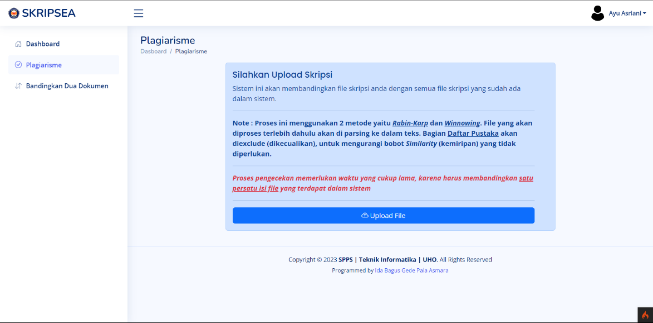 Gambar 11. Tampilan Halaman PlagiarismeGambar 12 merupakan halaman saata mahasiswa telah melakukan upload file di halaman plagiarisme kemudian akan lanjut ke halaman pengecekan plagiarisme dimana pada halaman ini akan menampilkan detail dari skripsi seperti judul, jumlah halaman dan File skripsi. Kemudian lakukan pengecekan plagiarisme dengan menekan tombol mulai pengecekan.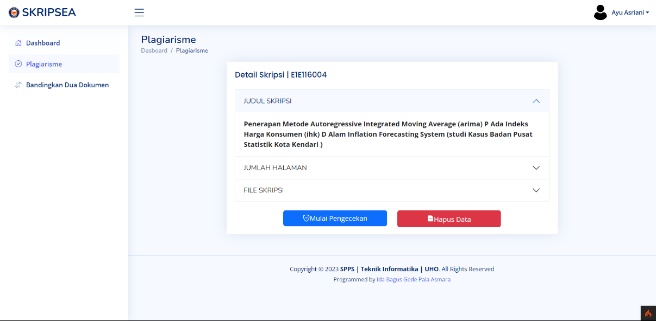 Gambar 12. Tampilan Halaman Pengecekan PlagiarismeGambar 13 merupakan halaman hasil dari proses cek plagiarisme. Kemudian akan tampil tabel kemiripan skripsi yang sudah diunggah dengan skripsi yang lainnya.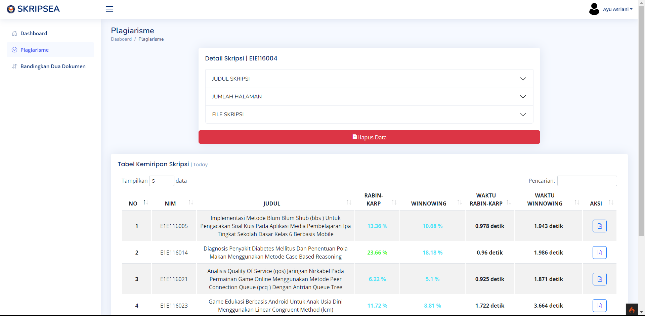 Gambar 13. Tampilan Halaman Hasil Pengecekan PlagiarismeGambar 14 merupakan halaman apabila mahasiswa hanya ingin membandingkan antara dua dokumen saja untuk dicek plagiarismenya.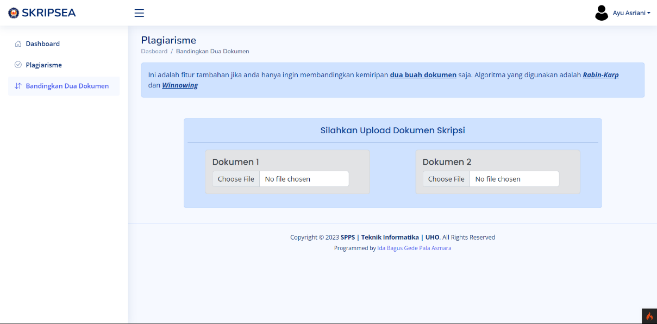 Gambar 14. Tampilan Halaman Bandingkan Dua DokumenGambar 15 merupakan halaman setelah user memasukan atau mengunggah dua dokumen skripsi yang ingin di bandingkan. Kemudian akan tampil halaman detail dari dua dokumen tersebut. Untuk melakukan pengecekan mahasiswa dapat menekan tombol mulai pengecekan.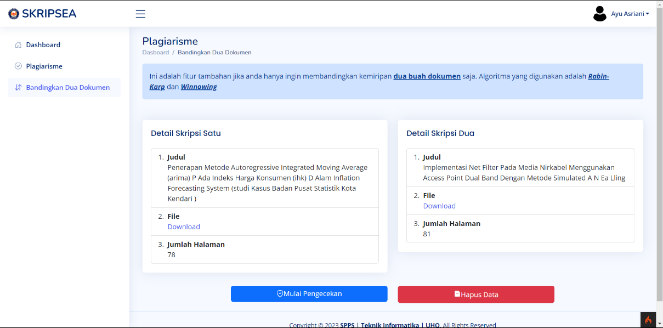 Gambar 15. Tampilan Halaman Detail Perbandingan Dua DokumenGambar 16 merupakan halaman yang akan menampilkan tabel hasil dari pengecekan plagiarisme dari perbandingan dua dokumen dengan menggunakan dua algoritma yaitu Rabin-karp dan Winnowing dengan menampilkan similarity dan waktu proses dokumen dari kedua algoritma tesebut.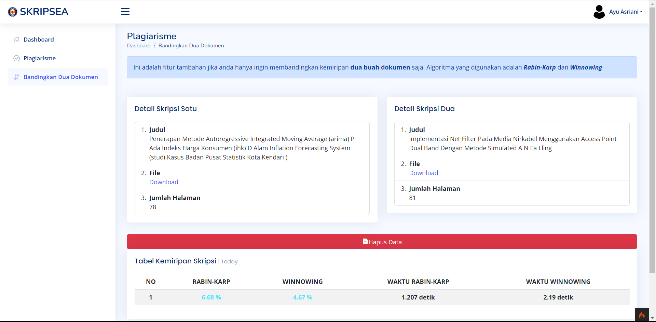 Gambar 16. Tampilan Halaman Hasil Perbandingan Dua Dokumen4.4. Pengujian Black BoxBerdasarkan pengujian menggunakan metode blackbox testing, ditemukan bahwa semua fitur yang telah direncanakan berfungsi dengan baik sesuai dengan perancangan yang telah dibuat.Tabel 1. Pengujian Black Box4.5. Pengujian Validasi NMAE (Normalized Mean Absolute Error)Dalam pengujian validasi NMAE ini akan mengukur tingkat kesalahan atau error antara prediksi dalam hal ini algoritma Rabin-Karp dan algoritma Winnowing terhadap nilai sebenarnya dalam hal platform pengecekan kesamaan yaitu Plagiarism Checker X sebagai aplikasi atau platform yang dipercaya dalam konteks yang mempertimbangkan rentang atau skala nilai sebenarnya.Tabel 2. Konversi Nilai Similarity Ke Bilangan DesimalBerikut perhitungan NMAE Rabin-Karp terhadap Plagiarism Checker X :Berikut perhitungan NMAE Winnowing terhadap Plagiarism Checker X :Jadi berdasarkan perhitungan NMAE di atas diperoleh nilai NMAE (Rabin-Karp, Plagiarism Checker X) yaitu 0.182967033 dan nilai NMAE (Winnowing, Plagiarism Checker X) yaitu 0.019481654, maka algoritma Winnowing memiliki kinerja yang lebih baik daripada algoritma Rabin-Karp.4.6. Space ComplexitySpace Complexity adalah salah satu aspek penting dalam analisis kompleksitas algoritma yang mengukur berapa banyak memori (ruang) yang dibutuhkan oleh suatu algoritma selama proses. Pemahaman Space Complexity penting karena penggunaan memori yang berlebihan dapat mengakibatkan kinerja yang buruk dan bahkan kegagalan eksekusi program pada sistem dengan keterbatasan sumber daya.Tabel 3. Space ComplexityBerdasarkan analisis tabel Space Complexity di atas maka, algoritma Rabin-Karp memiliki rata-rata Space Complexity sebesar 28.05 Mb dan algoritma Winnowing memiliki rata-rata Space Complexity sebesar 97.85 Mb. Jika dilihat besar rata-rata nilai Space Complexity dari masing-masing algoritma maka, algoritma Winnowing memiliki rata-rata Space Complexity yang besar dibandingkan algoritma Rabin-Karp.5. KesimpulanBerdasarkan hasil penelitian yang telah dilakukan mengenai Implementasi Algoritma Rabin-Karp dan Winnowing dalam Pengecekkan Kemiripan Skripsi Mahasiswa diperoleh beberapa kesimpulan sebagai berikut: Berdasarkan hasil evaluasi uji coba sistem yang telah dibuat dapat diketahui bahwa performa hasil persentase dari implementasi algoritma Rabin-Karp dan Winnowing dalam pengecekkan kemiripan skripsi mahasiswa memiliki tingkat akurasi dengan hasil yaitu 100 %.Algoritma Rabin-Karp memiliki tingkat similarity yang tinggi daripada algoritma Winnnowing dan aplikasi Plagiarism Checker X. Namun, algoritma Winnowing memiliki tingkat konsistensi atau rata-rata similarity yang sama dengan aplikasi Plagiarism Checker X.Algoritm Rabin-Karp memiliki waktu proses yang cenderung lebih cepat daripada algoritma Winnowing.Berdasarkan nilai rata-rata Space Complexity, algoritma Winnowing memiliki nilai rata-rata Space Compelxity yang lebih besar dibandingkan algoritma Rabin-Karp.Algoritm Rabin-Karp memiliki waktu proses yang cenderung lebih cepat daripada algoritma Winnowing.Jumlah skripsi yang terdaftar dalam sistem, besarnya ukuran skripsi, dan banyaknya karakter di dalamnya yang akan diuji untuk kesamaannya akan memiliki dampak pada waktu proses pengecekan kesamaan (similarity).Daftar PustakaApridiansyah, Y., A. Wijaya, Dan A. Purjiawan, 2022, Penerapan Fungsi Metode Rolling Hash Pada Algoritma Winnowing Untuk Mendeteksi Kemiripan Teks Abstrak Berbasis Web, Jurnal Media Infotama, 18, 1, 128–133.Purba, A. H. Dan Z. Situmorang, 2017, Analisis Perbandingan Algoritma Rabin-Karp Dan Levenshtein Distance Dalam Menghitung Kemiripan Teks Jurnal Teknik Informatika Unika St. Thomas (Jtiust), 2, 2, 24–32.Ramadhani, S, 2015, Sistem Pencegahan Plagiarism Tugas Akhir Menggunakan Algoritma Rabin-Karp (Studi Kasus: Sekolah Tinggi Teknik Payakumbuh), Jurnal Teknologi Informasi & Komunikasi Digital Zone, 6, 1, 44–52.Sugiono, Herwin, Hamdani, Dan Erlin, 2018, Aplikasi Pendeteksi Tingkat Kesamaan Dokumen Teks: Algoritma Rabin Karp Vs. Winnowing, Jurnal Teknologi & Komunikasi Digital Zone, 9, 1, 82–93.Sunardi, A. Yudhana, Dan I. A. Mukaromah, 2018, Implementasi Deteksi Plagiarisme Menggunakan Metode N-Gram Dan Jaccard Similarity Terhadap Algoritma Winnowing, Transmisi, 20, 3, 105-110.Sunardi, A. Yudhana, Dan I. A. Mukaromah, 2019, Indonesia Words Detection Using Fingerprint Winnowing Algorithm, Jurnal Informatika, 13, 1, 7–15.Suryati, T., Y. Wibisono, Dan Y. Wihardi, 2018, Aplikasi Deteksi Plagiarisme Dokumen Skripsi Dengan Algoritma Rabin-Karp, Jurnal Teori Dan Aplikasi Ilmu Komputer, 1, 2, 91–95.Tantoni, A. Dan M. T. A. Zaen, 2018, Implementasi Double Caesar Cipher Menggunakan ASCII, Jurnal Informatika & Rekayasa Elektronika (Jire), 1, 2, 24–32.Zulfikar, A. F, 2017, Pengembangan Algoritma Stemming Bahasa Indonesia Dengan Pendekatan Dictionary Base Stemming Untuk Menentukan Kata Dasar Dari Kata Yang Berimbuhan, Jurnal Informatika Universitas Pamulang, 2, 3, 143–146.NoNama FormDetail UjiOutputHasil Uji1. Pengujian LoginMenu LoginMenampilkan Halaman login userSesuai2. Pengujian Menu MahasiswaMenu tambah mahasiswaMenampilkan halaman tambah data mahasiswaSesuai2. Pengujian Menu MahasiswaMenu edit mahasiswaMenampilkan halaman edit data mahasiswaSesuai2. Pengujian Menu MahasiswaMenu hapus mahasiswaMenampilkan halaman hapus data mahasiswaSesuai3.Pengujian Menu SkripsiMenu tambah skripsiMenampilkan halaman tambah data skripsiSesuai3.Pengujian Menu SkripsiMenu edit skripsiMenampilkan halaman edit data skripsiSesuai3.Pengujian Menu SkripsiMenu hapus skripsiMenampilkan halaman hapus data skripsiSesuai4.Pengujian Menu Kategori SkripsiMenu tambah kategori skripsiMenampilkan halaman tambah kategori skripsiSesuai4.Pengujian Menu Kategori SkripsiMenu edit kategori skripsiMenampilkan halaman edit kategori data skripsiSesuaiPengujian Menu Kategori SkripsiMenu hapus kategori skripsiMenampilkan halaman hapus kategori data skripsiSesuai5.Pengujian Menu Cek Kesamaan SkripsiMenu Upload dokumen skripsiMenampilkan halaman dokumen skripsi yang telah diupload Sesuai6.Pengujian Menu Perbandingan Dua Dokumen SkripsiMenu Perbandingan Dua Dokumen SkripsiMenampilkan halaman dokumen hasil kemiripan dokumen skripsi SesuaiNODokumen Skripsi 1Dokumen Skripsi 2Rabin-KarpWinnowingPlagiarism Checker X1Skripsi_1Skripsi_20.13360.10680.112Skripsi_1Skripsi_30.23660.18180.183Skripsi_1Skripsi_40.06220.0510.064Skripsi_1Skripsi_50.11720.08810.15Skripsi_1Skripsi_60.06820.05060.07NoNama FormDetail UjiOutputHasil UjiNo6Skripsi_1Skripsi_70.14150.09780.14157Skripsi_1Skripsi_80.25110.22230.28Skripsi_1Skripsi_90.17050.12670.139Skripsi_1Skripsi_100.12190.07690.0810Skripsi_1Skripsi_110.16730.13330.1411Skripsi_1Skripsi_120.10150.06470.0712Skripsi_1Skripsi_130.17390.10260.113Skripsi_1Skripsi_140.16290.12780.1214Skripsi_1Skripsi_150.13810.08330.0915Skripsi_1Skripsi_160.09120.06860.0816Skripsi_1Skripsi_170.12320.08370.0917Skripsi_1Skripsi_180.1150.07360.0818Skripsi_1Skripsi_190.12040.09130.0819Skripsi_1Skripsi_200.13130.08340.0820Skripsi_1Skripsi_210.14170.08880.11NoDokumen Skripsi 1Dokumen Skripsi 2Rabin-KarpWinnowing1Skripsi_1Skripsi_226.88 Mb94.16 Mb2Skripsi_1Skripsi_326.85 Mb94.91 Mb3Skripsi_1Skripsi_426.81 Mb93.46 Mb4Skripsi_1Skripsi_533 Mb123.26 Mb5Skripsi_1Skripsi_628.22 Mb106.01 Mb6Skripsi_1Skripsi_726.64 Mb91.25 Mb7Skripsi_1Skripsi_827.12 Mb90.28 Mb8Skripsi_1Skripsi_927.95 Mb102 Mb9Skripsi_1Skripsi_1027.68 Mb98.07 Mb10Skripsi_1Skripsi_1128 Mb102.88 Mb11Skripsi_1Skripsi_1227.29 Mb99.61 Mb12Skripsi_1Skripsi_1328.36 Mb108.61 Mb13Skripsi_1Skripsi_1426.76 Mb93.61 Mb14Skripsi_1Skripsi_1532.92 Mb121.72 Mb15Skripsi_1Skripsi_1628.4 Mb108.51 Mb16Skripsi_1Skripsi_1728.14 Mb103.66 Mb17Skripsi_1Skripsi_1832.65 Mb118.13 Mb18Skripsi_1Skripsi_1926.61 Mb 91.08 Mb19Skripsi_1Skripsi_2027.06 Mb95.95 Mb20Skripsi_1Skripsi_2133.39 Mb125.86 Mb